Ass. WMTProd3 Rue de la Gendarmerie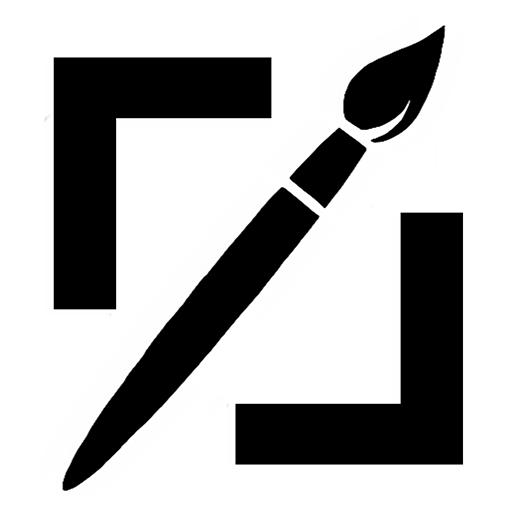 68310, WITTELSHEIM09.54.12.17.40direction@wmtprod.com89357433500012Je soussigné Monsieur Maël SCHEBATH, née le 20/12/2005 à Mulhouse, représentant l’association dénommée WMTProd ayant pour siège le 3 Rue de la Gendarmerie à Wittelsheim, dans l’exercice de ces fonctions.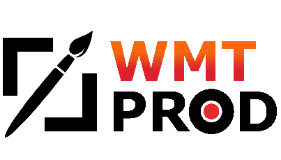 Donne procuration à :Madame Marie-Cécile HEGRON née le 07/09/1978 à Nantes. Demeurant au 3 Rue de la Gendarmerie, 68310 WITTELSHEIM.Pour le retrait du colis « SIGMA FRANCE XT819474631FR » disponible à l’agende Chronopost de Mulhouse. Le 17/03/2022.